FARKLI ÇOCUK EĞİTİM SETİEYLÜL AYIYARIM GÜNLÜK EĞİTİM AKIŞIAYLIK VE YARIM GÜNLÜKEĞİTİM PLANLARI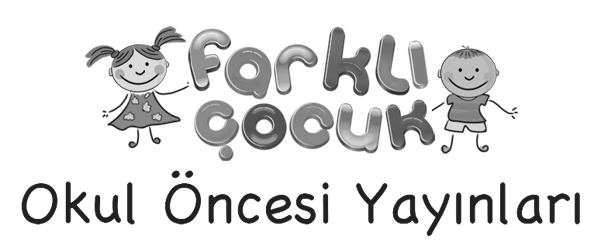 MİLLİ EĞİTİM BAKANLIĞI OKUL ÖNCESİ EĞİTİM PROGRAMIYARIM GÜNLÜK EĞİTİM  AKIŞIOkul adı            	:	 Tarih                 	: 15/09/2014Yaş grubu (Ay)	:Öğretmen Adı 	:Güne Başlama ZamanıOyun Zamanı
Öğrenme merkezlerinde oyun

Kahvaltı, Temizlik
Etkinlik Zamanı“Bana kendini tanıt” isimli oyun etkinliğiGünü Değerlendirme Zamanı 
Eve GidişGenel Değerlendirme:YARIM GÜNLÜK EĞİTİM PLANIBANA KENDİNİ TANITEtkinlik Çeşidi	: Oyun Etkinliği (Aile Katılımlı Büyük Grup Etkinliği)Yaş Grubu	:KAZANIM VE GÖSTERGELERİDil GelişimiKazanım 4. Konuşurken dilbilgisi yapılarını kullanır. Göstergeleri: Cümle kurarken isim, fiil, bağlaç kullanır.Kazanım 5. Dili iletişim amacıyla kullanır.Göstergeleri: Konuşma sırasında göz teması kurar. Konuşmayı başlatır. Konuşmayı sürdürür. Konuşmayı sonlandırır. Sohbete katılır. Konuşmak için sırasını bekler. Sosyal ve Duygusal GelişimKazanım 1. Kendisine ait özellikleri tanıtır.Göstergeleri: Adını, soyadını söyler.Kazanım 2. Ailesiyle ilgili özellikleri tanıtır. Göstergeleri: Anne ve babasının adını, soyadını söyler.Kazanım 15. Kendine güvenir.Göstergeleri: Grup önünde kendini ifade eder. Gerektiğinde liderliği üstlenir.ÖĞRENME SÜRECİ        Çocuklar ve aileleri sınıfın  kapısında karşılanır.Ailelere ve  çocuklara çikolata ikram edilir.Çocuklar aileleriyle birlikte sınıfa alınır.Bir süre birlikte sınıfta kalabilecekleri söylenir.Öğretmen kendini tanıtır.Çocuklarla tek tek tanışarak, çiçek desenli hazırladığı yaka kartlarını takar. Öğretmen çocuklara "Haydi şimdi hep birlikte el ele tutuşalım büyük bir daire olalım" denir. Çocuklar ve aileleri el ele  tutuşup halka olduktan sonra hep birlikte yere oturulur bağdaş kurmalarına rehberlik edilir.Öğretmen çocuklara “Çocuklar benim adım….sizin öğretmeninizim.Sizleri yakından tanımak istiyorum.Aklıma bir oyun geldi,ne dersiniz elimdeki bu topu kullanarak hem oyun oynayalım,hem de kendimizi tanıtalım” der.Öğretmen tekrar kendini tanıtır ve elindeki topu yanındaki çocuğa verir.Oyun tüm çocukların katılımı ile devam eder. MateryallerTop, yaka kartlarıSözcüklerMerhabaKavramlarAile KatılımıAileler, uyum haftasında yapılan etkinliklere katılmaları için davet edilir.Evde çocuklarına hangi arkadaşlarının isimlerini öğrendin diye sormaları istenir.DeğerlendirmeAz önce nasıl bir oyun oynadık?Oyunda ne kullandık? Oyunumuzu oynarken keyif aldınız mı? Sınıfımızı beğendiniz mi? Okula geldiğin için mutlu musun? Hangi öğrenme merkezlerinde oynamak hoşunuza gitti? Evinizde, sınıfımızda bulunan oyuncaklardan var mı? İsmimizi söylerken hangi organımızla ritim tuttuk? Ritim çalışması yaparken zorlandınız mı? Hangi arkadaşlarının isimlerini öğrenebildin? Okul dışında arkadaşlarından aynı isimde olan sınıf arkadaşınız var mı? UyarlamaMİLLİ EĞİTİM BAKANLIĞI OKUL ÖNCESİ EĞİTİM PROGRAMIYARIM GÜNLÜK EĞİTİM  AKIŞIOkul adı	:	 Tarih	: 16/09/2014Yaş grubu (Ay)	:Öğretmen Adı	:Güne Başlama ZamanıOyun ZamanıÖğrenme merkezlerinde oyunKahvaltı, TemizlikEtkinlik Zamanı“Okulda neler yapacağım?” isimli bütünleştirilmiş Türkçe etkinliği-Sanat etkinliği  Günü Değerlendirme ZamanıEve GidişGenel Değerlendirme:YARIM GÜNLÜK EĞİTİM PLANIOKULDA NELER YAPACAĞIM?Etkinlik Çeşidi    : Türkçe Etkinliği (Büyük grup etkinliği) Yaş grubu (Ay) :KAZANIM VE GÖSTERGELERİDil GelişimiKazanım 2. Sesini uygun kullanır.Göstergeleri: Konuşurken şarkı söylerken nefesini doğru kullanır.Konuşurken şarkı söylerken sesinin tonunu ayarlar.Konuşurken şarkı söylerken sesinin hızını ayarlar.Kazanım 5. Dili iletişim amacıyla kullanır.Göstergeleri: Sohbete katılır. ÖĞRENME SÜRECİ       Çocuklar yönerge doğrultusunda ‘‘U’’ şeklinde otururlar.Öğretmen çocuklara “Okula başladığınız içinneler hissediyorsunuz,okula geldiğinizde neler hissediyorsunuz? Okulda neler yapıldığı hakkında neler biliyorsunuz?’’ gibi sorular yöneltilir ve sohbet edilir . “Sar makarayı” adlı tekerleme söylenir.TEKERLEMESar sar sar makarayıÇöz çöz çöz makarayıŞöylede böyle şap şap şapKomşu komşu tak tak takAslan geliyor kaplan geliyorTıp…Tekerleme birkaç kez tekrar edilir. Çocukların aktif katılımına özen gösterilir.Materyaller SözcüklerMakara, kurallarKavramlarAile Katılımı Ailelerine çocuklarıyla okul hakkında sohbet ederek okulda neler yaptıkları hakkında sohbet etmelerini  önerir.DeğerlendirmeTekerlememizin adı neydi?Tekerlememizi beğendiniz mi?Tekerlememiz neyle ilgiliydi?Bildiğiniz başka tekerlemeler var mı?Tekerlemeyi söylerken zorlandınız mı?Bu tekerlemeyi eve gidince ailene de söylemek ister misin?UyarlamaMİLLİ EĞİTİM BAKANLIĞI OKUL ÖNCESİ EĞİTİM PROGRAMIYARIM GÜNLÜK EĞİTİM  AKIŞIOkul adı	:	 Tarih	: 17/09/2014Yaş grubu (Ay)	:Öğretmen Adı	:Güne Başlama ZamanıOyun ZamanıÖğrenme merkezlerinde oyun
Kahvaltı, Temizlik
Etkinlik Zamanı
“Okulumuzu geziyoruz” isimli bütünleştirilmiş Türkçe etkinliği-Alan gezisi-Müzik etkinliği  Günü Değerlendirme Zamanı

Eve GidişGenel Değerlendirme:YARIM GÜNLÜK EĞİTİM PLANIOKULUMUZU GEZİYORUZEtkinlik Çeşidi	: Türkçe –Alan gezisi –Müzik Etkinliği  (Bütünleştirilmiş bireysel ve büyük grup etkinliği)Yaş grubu	:KAZANIM VE GÖSTERGELERİBilişsel GelişimKazanım1. Nesne/durum/olaya dikkatini verir.Göstergeler: Dikkat edilmesi gereken nesne/durum/olaya odaklanır.Kazanım5. Nesne ya da varlıkları gözlemler.Göstergeler: Nesne/varlığın adını söyler. Nesne /varlığın kullanım amaçlarını söyler.Dil GelişimiKazanım 5. Dili iletişim amacıyla kullanır.Göstergeler: Konuşma sırasında göz teması kurar.Sohbete katılır.Duygu düşünce ve hayallerini söyler.Kazanım7. Dinledikleri/izlediklerinin anlamını kavrar.Göstergeler: Sözel yönergeleri yerine getirir.Sosyal ve Duygusal GelişimKazanım12. Değişik ortamlardaki kurallara uyar.Göstergeler: Değişik ortamlardaki kuralların belirlenmesinde düşüncesini söyler.Özbakım BecerileriKazanım 2. Giyinme ile ilgili işleri yapar.Göstergeleri: Giysilerini Çıkarır.Giysilerini Giyer. Ayakkabı bağcıklarını çözer.ÖĞRENME SÜRECİÇocuklara sınıfta uyulması gereken kurallar hakkında hazırlanan  resimler gösterilerek, kurallar hakkında konuşulur.Çocuklara hep birlikte sıra olarak okulu gezecekleri söylenir.Çocukların sınıf ayakkabılarını çıkarır ve sokak ayakkabılarını giyerler.Çocuklara neden sıra olunması gerektiği,sıra olmanın neden gerekli olduğu hakkında sorular sorulur.Çocuklar görüşlerini söylerler.Sohbetin ardından ‘‘Sıra olalım’’ şarkısı söylenerek  çocuklar sıra olurlar.Hep birlikte müdür odasına,müdür yardımcıları odasına ,öğretmenler odasına,memur odasına varsa yemekhane,mutfak,hizmetli odası vb bölümlere gidilir.Çalışanların ne iş yaptığı hakkında konuşulur.Gezi sonunda sınıfa dönülür ve gezi değerlendirilir.Çocuklara cd ‘den “Yaşasın okulumuz ” adlı şarkıyı dinletilir.YAŞASIN OKULUMUZDaha dün annemizinKollarında yaşarkenÇiçekli bahçemizin Yollarında koşarkenŞimdi okullu oldukSınıfları doldurdukSevinçliyiz hepimizYaşasın okulumuzMateryaller Sınıf kuralları ile ilgili resimler Cd, müzik çalar,SözcüklerKural, Sıra olma, müdür, müdür yrd, memur, sekreter, aşçı, temizlik görevlisi KavramlarAile KatılımıEbeveynlerin ailede çocuklarına verebilecekleri görev ve sorumluluklar hakkında öneriler sunulur. DeğerlendirmeNeden sıra olduk?Sıra olmasaydık gezi sırasında neler olabilirdi?Okulumuzda hangi bölümleri ziyaret ettik?Gezi sırasında kimlerle tanıştık?Gezimiz sırasında nelere dikkat ettik? Okulumuz kaç katlı?Şarkımızı beğendiniz mi?Hangi ritim aletini kullanmak hoşuna gitti?Okulda neler yapmaktan hoşlanıyorsun?Bir ritim aleti yapmak isteseydiniz hangi malzemeleri kullanırdınız?Evinizde ritim aleti var mı?UyarlamaMİLLİ EĞİTİM BAKANLIĞI OKUL ÖNCESİ EĞİTİM PROGRAMIYARIM GÜNLÜK EĞİTİM  AKIŞIOkul adı             :	 Tarih                  : 18/09/2014Yaş grubu (Ay) :Öğretmen Adı   :Güne Başlama ZamanıOyun ZamanıÖğrenme merkezlerinde oyunKahvaltı, TemizlikEtkinlik Zamanı
“Okulumu çok seviyorum” Türkçe-Müzik –Hareket etkinliği (Bütünleştirilmiş etkinlik)Günü Değerlendirme Zamanı 
Eve GidişGenel Değerlendirme:YARIM GÜNLÜK EĞİTİM PLANIOKULUMU ÇOK SEVİYORUMEtkinlik Çeşidi	: Türkçe -Müzik -Hareket Etkinliği (Büyük grup etkinliği)Yaş grubu (Ay)	:KAZANIM VE GÖSTERGELERİDil GelişimiKazanım 5. Dili iletişim amacıyla kullanır. Göstergeleri: Konuşma sırasında göz teması kurar. Sohbete katılır. Konuşmak için sırasını bekler.Duygu, düşünce ve hayallerini söyler. Motor GelişimKazanım 5. Müzik ve ritim eşliğinde hareket eder.Göstergeleri: Müzik ve ritim eşliğinde dans eder.Sosyal ve Duygusal GelişimKazanım 3. Kendini yaratıcı yollarla ifade eder.Göstergeleri: Duygu, düşünce ve hayallerini özgün yollarla ifade eder.Kazanım 15. Kendine güvenir.Grup önünde kendini ifade eder.ÖĞRENME SÜRECİ	Çocuklar sandalyelerini alarak yarım daire şeklinde otururlar.Öğretmen eline üzgün bir tavşan  kuklası alır.Çocuklara; "Elimdeki oyuncağın adını bilen var mı? Aranızda  daha  önce hiç kukla gösterisi izleyen var mı?" diye sorar.Çocukların görüşleri dinlendikten sonra öğretmen elindekinin bir el kuklası olduğunu söyler.”Size zaman zaman bu kuklalarla öykü anlatacağım.Ben kukla ile öykü anlatırken sizden sessiz olmanızı rica ediyorum “der.Çocuklar tavşan kuklamız sizce mutlu mu?(Çocukların cevabı alındıktan sonra tekrar soru sorulur)Kuklamız neden üzgün olabilir?Onu bu kadar üzen olay ne olabilir?Çocuklardan kuklanın neden üzgün olduğunu tahmin etmeleri için süre verilir.Çocuklar görüşlerini açıklarlar.Öğretmen “Şimdi öykümüzü dinleyelim,kuklamız neden üzgünmüş anlayalım” der.	Öykü: TAVŞAN OKULA BAŞLIYORTavşan		: İşte beni burada kimse bulamaz,yaşasın yaşasın!Zeliş 		: Hey, Hop hop  kimden saklanıyorsun?Tavşan		: Kimden olacak tabi ki annemden saklanıyorum.Zeliş		: Annenden niye saklanıyorsun?Tavşan		: Saklanıyorum, çünkü annem beni okula göndermek istiyor. Zeliş		: Bu ne güzel bir haber .Tavşan		: Güzel mi ?Zeliş		: Tabi ki güzel bence hemen eve git ve annene okula gitmek istediğini söyle.Tavşan		: Ama ben kırlarda oynamayı, koşmayı çok seviyorum ,okulda ne yapacağım ki ?Zeliş		: Sana kırlarda koşma diyen olmadı ki,yine koşar oynarsın. Okulda neler yapıldığına gelince,bunu en 			  güzel şekilde sana buradaki çocuklar anlatabilir. Arkadaşlar haydi Hop hop tavşana okulda neler 				  yapıldığını anlatalım,der. (Çocukların olumlu cevaplarının ardından tavşan konuşur)Tavşan		: Ben okulda böyle güzel faaliyetler yapıldığını bilmiyordum .Ama artık öğrendim,Şimdi annemin yanına 			  gidiyorum.Zeliş		: Annene neler söyleyeceksin?Tavşan		: Beni okula götürmesini söyleyeceğim.Görüşmek üzere.												Seçkin TABAR            Öykü sonunda “Çocuklar sizler okula gelirken neler hissediyorsunuz?" diye sorulur. Haydi kuklamızı sıra ile elimize alalım, düşüncelerimizi söyleyelim,denir. Söz  alan çocuklar duygularını ifade ederler.  "Ardından okula başladık heya" adlı şarkısı CD den dinletilir. Çocuklara şöyle bir yönlendirme yapılır. “Çocuklar şimdi hep birlikte ayağa kalkalım ve okula gelirken kendimizi nasıl hissediyorsak öyle dans edelim." denir. Çocuklar ayağa kalkarlar ve özgün bir şekilde dans ederler.OKULA BAŞLADIK Okula başladık heya.
Okula başladık
Sevgili öğretmenim günaydın size.
Sevgili kardeşlerim günaydın size.
Okula başladık heya.
Okula başladık
MateryallerCd,kukla sahnesi, tavşan kuklası, çocuk kuklası SözcüklerOkul,tavşan ve çocuk kuklasıKavramlarDuyu (Mutlu-üzgün)DeğerlendirmeÖykümüzü beğendiniz mi?Öykümüzün adı neydi?Öykümüzde hangi kuklaları kullandık?Öyküde hangi kahramanın yerinde olmak isterdiniz? Sizce tavşan okula başlayınca neler hissedecek? Tavşanı okula gitmesi için ona başka neler söylerdik? Dans ederken kendinizi nasıl hissettiniz?Mutlu olduğunuzda nasıl davranırsınız?Üzgün olduğunuzda nasıl davranırsınız?UyarlamaMİLLİ EĞİTİM BAKANLIĞI OKUL ÖNCESİ EĞİTİM PROGRAMIYARIM GÜNLÜK EĞİTİM  AKIŞIOkul adı		:	 Tarih		: 19/09/2014Yaş grubu (Ay)	:Öğretmen Adı		:Güne Başlama ZamanıOyun ZamanıÖğrenme merkezlerinde oyun

Kahvaltı, Temizlik

Etkinlik Zamanı“Birlikte resim yapıyoruz” isimli sanat etkinliği     Günü Değerlendirme ZamanEve GidişGenel Değerlendirme:YARIM GÜNLÜK EĞİTİM PLANIBİRLİKTE RESİM YAPIYORUZEtkinlik Çeşidi    : Sanat Etkinliği (Bireysel etkinlik)Yaş grubu (Ay) :KAZANIM VE GÖSTERGELERİDil GelişimiKazanım 5. Dili iletişim amacıyla kullanır.Göstergeleri: Sohbete katılır. Motor GelişimKazanım 4. Küçük kas kullanımı gerektiren hareketleri yapar.Göstergeleri:Değişik malzemeler kullanarak resim yapar.Özbakım BecerileriKazanım 1. Bedeniyle ilgili temizlik kurallarını uygular.Göstergeleri: Elini, yüzünü yıkar.Tuvalet gereksinimine yönelik işleri yapar.ÖĞRENME SÜRECİ
 	Çocuklar çalışma masalarına alınır.Öğretmen çocuklara birer resim kağıdı dağıtır. Çocuklarla birlikte masaya oturur."Çocuklar şimdi sizlerle birlikte resim yapalım ne dersiniz?" diye sorar. "Ama burada bir şeyler eksik,hadi düşünelim resim yapmak için neye ihtiyacımız var?” denir. Çocukların boya cevabını vermesi beklenir.Hadi o zaman hep birlikte dolaplarınızdan pastel boyanızı alın. Bende kendi dolabımdan  pastel boyamı alayım, der. Öğretmen dolabından üzgün yüz ifadesi olan bir pastel boyayı alır. Çocuklar bakın dolabımda ne buldum.Üzgün bir pastel boya.Sizce bu boya neden üzgün olabilir? Bakın çok yıpranmış gözüküyor.Öğretmen kuklayı kulağına götürür ve çocuklara dönerek şöyle seslenir.”Çocuklar kuklamız çok üzgün çünkü çocukların pastel boyaları kullanırken hiç dikkat etmediklerini söylüyor.”Çocuklara pastel boyaları nasıl dikkatli kullanılabileceği sorulur.Çocukların düşünceleri dinlenir.” Haydi o zaman kuklamıza bir söz verelim,boyalarımızı çok dikkatli kullanacağımızı,kesinlikle ağzımıza götürmeyeceğimizi, kırmayacağımızı söyleyelim." Sohbetin ardından çocuklar pastel boyalarını alarak serbest resim yaparlar.Çalışma sonunda “Resmimiz  bitti,toplanıyoruz.Şimdi temizlik zamanı ,temizliği çok seviyoruz,lay lay laya lay” şarkının ardından çocuklar eşyalarını kaldırırlar.El temizliği ve tuvalet gereksinimi için lavaboya giderler. MateryallerPastel boya ,resim kağıdı, kalem çomak kuklası
SözcüklerPastel boyaKavramlar
Aile Katılımı Ailelerden evde çocuklarına pastel boya ile resim yaptırmalarını ve yapılan resimleri okula gönderilmeleri istenir.
DeğerlendirmeResim yaparken hangi malzemeleri kullandık?Resim yapmak hoşuna gitti mi?Yaptığınız bu resmi kime armağan etmek istersiniz?Resim yaparken  hangi renk boyaları kullandın?
UyarlamaMİLLİ EĞİTİM BAKANLIĞI OKUL ÖNCESİ EĞİTİM PROGRAMIYARIM GÜNLÜK EĞİTİM  AKIŞIOkul adı		:	 Tarih		: 22/09/2014Yaş grubu (Ay)	:Öğretmen Adı		:Güne Başlama ZamanıOyun ZamanıÖğrenme merkezlerinde oyun

Kahvaltı, Temizlik

Etkinlik Zamanı“Haydi mısır patlatalım” isimli oyun (Büyük grup) Etkinliği     Günü Değerlendirme ZamanEve GidişGenel Değerlendirme:YARIM GÜNLÜK EĞİTİM PLANIHAYDİ MISIR PATLATALIM
Etkinlik Çeşidi	: Oyun Etkinliği (Büyük grup etkinliği) Yaş grubu (ay)	: KAZANIM VE GÖSTERGELERİDil Gelişimi	Kazanım 7. Dinlediklerinin/izlediklerinin anlamını kavrar.Göstergeleri: Sözel yönergeleri yerine getirir.Motor GelişimKazanım 1. Yer değiştirme hareketleri yapar. Göstergeleri: Yönergeler doğrultusunda yürür. Yönergeler doğrultusunda koşar.Belli bir yüksekliğe zıplar. ÖĞRENME SÜRECİ
	Hep birlikte bahçeye çıkılır.Çocuklara bahçede neler yapılabileceği sorulur.Havanın çok güzel olduğu bahçenin de oyun oynamak için uygun olup olmadığı sorulur. "Çocuklar bahçede oyun oynamaya ne dersiniz? Haydi el ele tutuşalım ve halka olalım" denir. Hep birlikte yere çömelirler.Çocuklar siz patlamış mısır seviyorsunuz, öyle değil mi?Mısır patlamadan önce hangi renktir?Patlayınca nasıl ses çıkarır?Patladıktan sonra rengi değişir mi? vb. sorular sorulur.Şimdi bizler birer mısır taneleri olduğumuzu düşünelim.Evet şimdi tavanın içindeyiz,işte ateş yanmaya başladı.Isınmaya başladık yavaş yavaş hareketlenmeye başladık,hoplamaya zıplamaya başladık. Eyvah.. Ateş ne kadar fazla ısıtıyor bizi, patlayacağız şimdi..Pat…pat..pat…	Pat denildiğinde hep birlikte zıplayıp ayağa kalkar etrafa dağılırlar.Öğretmen “Mısırlar patlayınca birbirine karıştı.” der. Çocuklar sürekli yer değiştirerek kaçışırlar. Oyun çocukların ilgilerine göre devam eder.MateryallerSözcüklerMısırKavramlar DeğerlendirmeOyunumuzun adı neydi?Oyunumuzda hangi yiyecekten bahsettik?Oyunumuzu beğendiniz mi?Evde annenizle birlikte mısır patlattınız mı?Bu oyunu başka nasıl oynayabiliriz?Mısır yerine başka ne patlayabilir?Oyunu oynarken neler hissettin?Yukarı doğru zıplarken zorlandınız mı?UyarlamaMİLLİ EĞİTİM BAKANLIĞI OKUL ÖNCESİ EĞİTİM PROGRAMIYARIM GÜNLÜK EĞİTİM  AKIŞIOkul adı	:	 Tarih	: 23/09/2014Yaş grubu (Ay)	:Öğretmen Adı	:Güne Başlama ZamanıOyun ZamanıÖğrenme merkezlerinde oyunKahvaltı, TemizlikEtkinlik Zamanı“Okulumuzun bahçesinde geziyoruz” isimli bütünleştirilmiş gezi-Fen –Matematik-Sanat etkinliğiGünü Değerlendirme ZamanıEve GidişGenel Değerlendirme:YARIM GÜNLÜK EĞİTİM PLANIOKULUMUZUN BAHÇESİNDE GEZİYORUZEtkinlik Çeşidi	: Gezi-Fen –Matematik-Sanat Etkinliği   (Bütünleştirilmiş bireysel ve büyük grup etkinliği)  Yaş grubu (Ay)	:KAZANIM VE GÖSTERGELERİBilişsel GelişimKazanım 3. Algıladıklarını hatırlar. Göstergeleri: Nesne/durum/olayı bir süre sonra yeniden söyler.  Kazanım 5. Nesne ya da varlıkları gözlemler.Göstergeleri: Nesne/varlığın büyüklüğünü söyler.Kazanım 7. Nesne ya da varlıkları özelliklerine göre gruplar. Göstergeleri: Nesne/varlıkları büyüklüğüne göre gruplar. Dil Gelişimi Kazanım 5. Dili iletişim amacıyla kullanır. Göstergeleri: Konuşma sırasında göz teması kurar. Sohbete katılır. Duygu, düşünce ve hayallerini söyler.   Kazanım 8. Dinlediklerini/izlediklerini çeşitli yollarla ifade eder. Göstergeleri: Dinledikleri/izledikleri ile ilgili sorular sorar. Dinledikleri/izledikleri ile ilgili sorulara cevap verir. 
Dinlediklerini/izlediklerini başkalarına anlatır. ÖĞRENME SÜRECİ 	Çocuklar sıra olurlar ve hep birlikte bahçeye çıkılır.Çocuklara  bahçenin bölümlerini tanıtır ve her çocuğa bir tane küçük şeffaf poşet dağıtılır.Çocuklara bahçedeki  bitkileri küçük canlıları incelemeleri istenir.Yerde bulunan ağaç dallarından yararlanarak toprağı eşebilecekleri söylenir.”Çocuklar bahçeyi inceledikten sonra size ilginç yaprakları toplayıp poşetinize koymanızı istiyorum “denir.Gezi tamamlanıp sınıfa dönülür ve bahçede yaşadıklarıyla ilgili sohbet yapılır. Öğretmen,"Bahçede neler ilginizi çeken bir şey oldu mu? Toprağı kazarken ne göreceğinizi hayal ettiniz?Toprağı kazarken zorlandınız mı?Bahçemizi beğendiniz mi?Bahçemizde neler var?Kaç tane ağaç gördünüz?" gibi sorular yönelterek çocukların görüşlerini alır.Tüm çocuklar torbalarında getirdikleri yaprakları  masanın üzerine koyar.Çocuklar tüm yaprakları incelerler. Çocukların büyük ve küçük yaprakları birbirinden ayırmaları istenir.     Çocuklar yapıştırıcılarını alarak masaya geçerler. Çocuklar aralarında iki grup oluştururlar.İki grup tam tabaka fon kartonu alırlar.Bir grup büyük yaprakları diğer grup küçük yaprakları kartona yapıştırırlar.Etkinlik, fen köşesine çocukların belirlediği bir yere asılır.MateryallerÇocuk sayısı kadar poşet,yaprak,yapıştırıcı,fon kartonuSözcüklerKavramlar Boyut(büyük -küçük)DeğerlendirmeBugün nereye gezi düzenledik? Okulumuzun bahçesini beğendiniz mi? Okulumuzun bahçesinde neler gördük? İlginizi çeken başka neler oldu? Toprağı kazmak hoşunuza gitti mi? Yapraktan  başka neler toplayabilirdik? Sizin evinizin  bahçesi var mı? Yaprakları gruplarken zorlandınız mı? Çocuklara çalışma sayfaları dağıtılır yönergeler doğrultusunda çalışmayı yaparlar."Çınar’ın oyuncaklarından küçük olanları çember içine alalım."Çınar ve Pınar, okula gidiyor.Okulun duvarlarının rengini sen boyasaydın ne renk olmasını isterdin? Boyayarak gösterelim."  UyarlamaMİLLİ EĞİTİM BAKANLIĞI OKUL ÖNCESİ EĞİTİM PROGRAMIYARIM GÜNLÜK EĞİTİM  AKIŞIOkul adı	:	 Tarih	: 24/09/2014Yaş grubu (Ay)	:Öğretmen Adı	:Güne Başlama ZamanıOyun ZamanıÖğrenme merkezlerinde oyunKahvaltı, TemizlikEtkinlik Zamanı“Kırmızı rengi öğreniyoruz” isimli bütünleştirilmiş  Türkçe-Okuma-yazmaya hazırlık etkinliği-Sanat etkinliğiGünü Değerlendirme ZamanıEve GidişGenel Değerlendirme:YARIM GÜNLÜK EĞİTİM PLANIKIRMIZI RENGİ ÖĞRENİYORUZEtkinlik Çeşidi	: Türkçe-Okuma yazmaya hazırlık etkinliği-Sanat Etkinliği (Bütünleştirilmiş bireysel 		  etkinlik)Yaş grubu (Ay)	:	KAZANIM VE GÖSTERGELERİ
Bilişsel GelişimKazanım 5. Nesne ya da varlıkları gözlemler.Göstergeleri: Nesne/varlığın  rengini söyler.Kazanım 8. Nesne ya da varlıkların özelliklerini karşılaştırır.Göstergeleri: Nesne /varlıkların rengini ayırt eder, karşılaştırır.Motor Gelişim Kazanım 4. Küçük kas kullanımı gerektiren hareketleri yapar. Göstergeleri: Nesneleri sıkar.Malzemelere elleriyle şekil verir. Öğrenme Süreci	Çocuklar sandalyelerini alarak yarım daire biçiminde oturmalarına rehberlik edilir. Öğretmen çocuklara içine kırmızı renklerde küçük legolar, tahta bloklar ve boya kalemlerinin olduğu bezden hazırladığı keseleri dağıtır. İçinde ne olduğunu tahmin etmelerini ister. Çocuklar tahminlerini söylerler. Çocuklar keseleri açarlar.Çocuklara  ellerindeki nesneleri incelemeleri söylenir. Hangi yönleriyle birbirlerine benzedikleri sorulur. Aynı renkte olduğu sezdirilmeye çalışılır. Çocuklar kırmızı cevabını verdikten sonra sınıfta kırmızı renkte olan hangi eşyalar var, diye sorulur. Çocuklar sınıfta buldukları kırmızı eşyaları ellerine alarak gösteririler.Öğretmen, çocukların ellerindeki kırmızı nesneleri oyun alanının ortasına bırakmalarını ister.Sınıf sayısı eşit üç gruba ayrılır Birinci grup kırmızı kalemleri,ikinci grup kırmızı tahta blokları,üçüncü grupta küçük kırmızı Legoları bulup ellerindeki küçük sepetlere koyar.Kırmızı nesneler ayrılır ve her grup kaç tane nesne topladığını sayar.Saymanın ardından sayısı en çok kırmızı nesne ile sayısı en az olan kırmızı nesneler  belirlenir.   Çocuklar masalara geçerler. Öğretmen masalara top şekli verdiği kırmızı renkli oyun hamurları koyar.Çocuklara "Çocuklar masada duran küçük toplarda ne? Haydi onlara dokunalım" denir. Çocuklar hamurlara dokunurlar ve oyun hamuru olduğunu söylerler. Çocuklara; "Oyun hamuru  hangi renk?Oyun hamuru yumuşak mı? Sert mi?" diye sorulur. Çocuklar düşüncelerini söylerler.Çocuklar oyun hamurları ile diledikleri şekilleri vererek oynarlar.MateryallerKırmızı renkli nesneler, sepetler, bez keseler, kırmızı oyun hamuruSözcüklerKavramlar Renk(Kırmızı), Miktar(Az-çok ), Duyu(Sert,yumuşak)DeğerlendirmeBugün hangi rengi öğrendik? Senin en sevdiğin renk hangisi? Kırmızı renkli meyve adı söyler misin? Senin kırmızı renkli bir kıyafetin var mı? Başka hangi renkleri biliyorsun? Hangi renk oyun hamuru ile oynadık? Hamurlarımızla hangi şekilleri yaptık? Çocuklara çalışma sayfaları dağıtılır ''Pınar ,resim yapmayı çok seviyor.Resim tahtasına kırmızı kalemi ile resim yapmış.Sen en çok ne yapmaktan hoşlanıyorsun? Pınar’ın odasındaki kırmızı eşyaları işaretleyelim. Çalışma sonunda  yapılan çalışma sayfaları kontrol edilir.''                  
                               UyarlamaMİLLİ EĞİTİM BAKANLIĞI OKUL ÖNCESİ EĞİTİM PROGRAMIYARIM GÜNLÜK EĞİTİM  AKIŞIOkul adı	:	 Tarih	: 25/09/2014Yaş grubu (Ay)	:Öğretmen Adı	: Güne Başlama ZamanıOyun Zamanı“Sincaplar ceviz topluyor” hareket etkinliği açıkhava oyunlarıKahvaltı, TemizlikEtkinlik Zamanı“Sincaplar ceviz topluyor” isimli Hareket (Büyük Grup) Etkinliği“ Küçük topum kayboldu” isimli bütünleştirilmiş matematik etkinliği-Okuma yazmaya hazırlık etkinliği-Oyun EtkinliğiGünü Değerlendirme ZamanıEve GidişGenel Değerlendirme:YARIM YARIM GÜNLÜK EĞİTİM PLANISİNCAPLAR CEVİZ TOPLUYOREtkinlik Çeşidi	: Hareket Etkinliği (Büyük grup etkinliği)Yaş grubu (Ay)	:KAZANIM VE GÖSTERGELERİBilişsel GelişimKazanım 1. Nesne/durum/olaya dikkatini verir.Göstergeleri: Dikkat edilmesi gereken nesne/durum/olaya odaklanır.Motor Gelişim Kazanım 3. Nesne kontrolü gerektiren hareketleri yapar.Göstergeleri:Farklı boyut ve ağırlıktaki nesneleri hedefe atar. Kazanım 4. Küçük kas kullanımı gerektiren hareketleri yapar. Göstergeleri: Nesneleri sıkar.Malzemelere elleriyle şekil verir. ÖĞRENME SÜRECİ	Çocuklara gazete kağıtları verilir.Çocuklar gazete kağıtlarını buruşturarak top haline getirmelerine rehberlik edilir.Öğretmen "Çocuklar yaptığımız bu topları alarak bahçemize çıkalım mı?" diye sorar.Hep birlikte bahçeye çıkılır.Çocuklara, ‘‘Şimdi bir sincap olduğumuzu hayal edelim,sincaplar en çok ne yer biliyor musunuz?’’ diye sorulur. Çocukların ceviz cevabı vermeleri için gerekli ip uçları verir. ‘‘Sincaplar ceviz topluyor’’ oyunu oynanılacağı söylenir.	Çocuklar sayıları eşit iki gruba ayrılır. Arka arkaya dizilip tren olurlar. Her iki sıranın  karşısına sepet bırakılır. Öğretmen çocukları şöyle yönlendirir” Çocuklar şimdi ağaçta ceviz toplayan sincap olduğunuzu hayal edelim, topladığımız cevizleri karşıda duran  sepete atmaya çalışalım. Bakalım hangi grup en fazla ceviz toplayacak ? der.’’ Başla komutuyla ön sıradaki çocuklar ellerindeki top haline getirdiği gazeteleri, sepetin içine atmaya çalışır ve sıranın arkasına geçer. Bütün çocuklar sıra ile  cevizleri  attıktan sonra, sepetteki cevizler sayılır,en çok ceviz  dolduran grup oyunu kazanır.MateryallerGazete kağıtları,sepetlerSözcüklerSincap, cevizKavramlarMiktar(Az-çok)DeğerlendirmeOyunumuzun adı neydi?Oyunumuzda hangi malzemeleri kullandık?Oyunumuzu beğendiniz mi? Cevizleri sepete atarken zorlandınız mı?Hangi spor dallarında top kullanılır? Siz hangi sporları yapıyorsunuz? Gazeteyi buruştururken zorlandınız mı?Başka hangi malzemeleri kullanarak top yapabiliriz?UyarlamaKÜÇÜK TOPUM KAYBOLDU Etkinlik Çeşidi	: Matematik Etkinliği-Okuma yazmaya hazırlık etkinliği-Oyun Etkinliği	  (Bütünleştirilmiş etkinlik)
Yaş grubu (Ay)	:KAZANIM VE GÖSTERGELERİBilişsel GelişimKazanım 5. Nesne ya da varlıkları gözlemler.Göstergeleri: Nesne/varlığın  büyüklüğünü  söyler.Motor GelişimKazanım 3. Nesne kontrolü gerektiren hareketleri yapar. Göstergeleri: Bireysel ve eşli olarak nesneleri kontrol eder. Atılan topu elleri ile tutar.Sosyal ve Duygusal GelişimKazanım 3. Kendini yaratıcı yollarla ifade eder. Göstergeleri: Duygu, düşünce ve hayallerini özgün yollarla ifade eder. ÖĞRENME SÜRECİ 	Öğretmen elinde büyük bir topla telaş içinde oyun alanına gelir ."Çocuklar sizlere çok güzel bir oyun oynatacaktım ama toplarımdan birini kaybettim,bana topumu bulmada yardımcı olur musunuz?" diye sorar. "Çocuklar bana yardım etmeniz için size biraz topumdan bahsedeyim.Topum çok küçük. Kırmızı rengi var" der.Çocuklar oyun alanına dağılır ve topu ararlar.Sonunda top bulunur.Öğretmen çocuklara yardımları için teşekkür eder.Hep birlikte çember biçiminde yere oturulur.Öğretmen iki topu yere koyar.Toplar arasında nasıl fark var?Hangi top büyük?Hangi top küçük?Sizin topunuz var mı?Topunuz büyük  mü?Küçük mü? Çocuklara küçük topla mı, büyük topla mı oyun oynamak istedikleri sorulur.Çocuklar hangi boyuttaki topla oynayacaklarına karar verirler.Öğretmen müzik eşliğinde topun elden ele dolaşacağını,müzik durduğunda top kimde kaldıysa onun oyundan çıkacağını söyler.Müzik eşliğinde top elden ele dolaşır.Müzik durduğunda top elinde olan çocuk oyundan çıkar.Son kişi kalıncaya kadar oyun sürer.Oyun bitiminde çocuklara oyun oynarken neler hissettikleri,oyundan çıktıklarında hangi duyguyu hissettikleri sorulur.Çocuklara duygularını arkadaşlarının önünde açıklama fırsatı verilir.MateryallerBüyük ve küçük top,müzik cd siSözcüklerKavramlarBoyut (Büyük-küçük),  Renk (kırmızı), Duygu(mutlu- üzgün)DeğerlendirmeSınıfımızda hangi oyuncağı aradık? Aradığımız top hangi renkti? Kaybolan top büyük mü yoksa küçük müydü? Topumuzu nerede bulduk? Çalışma sayfaları dağıtılarak yönergeleri açıklanır."Büyük bulutu gösterelim. Büyük bulut, küçük buluta ne söylüyor olabilir? Bulutları boyayalım. Çınar ve Köpük’ e uygun olan yüz ifadelerini eşleştirip boyayalım."        UyarlamaMİLLİ EĞİTİM BAKANLIĞI OKUL ÖNCESİ EĞİTİM PROGRAMIYARIM GÜNLÜK EĞİTİM  AKIŞIOkul adı             :	 Tarih                  : 26/09/2014Yaş grubu (Ay) :Öğretmen Adı   :Güne Başlama ZamanıOyun ZamanıÖğrenme merkezlerinde oyun
Kahvaltı, Temizlik

Etkinlik Zamanı“Ben bir daireyim “ isimli bütünleştirilmiş sanat etkinliği-Oyun etkinliği –Matematik etkinliği“Dokunalım,daireyi bulalım” isimli bütünleştirilmiş  Matematik Etkinliği- Fen etkinliği  	Günü Değerlendirme Zamanı 
Eve GidişGenel Değerlendirme:YARIM GÜNLÜK EĞİTİM PLANIBEN BİR DAİREYİMEtkinlik Çeşidi	: Sanat Etkinliği-Oyun Etkinliği –Matematik Etkinliği (Bireysel etkinlik)
Yaş grubu (Ay)	:KAZANIM VE GÖSTERGELERİBilişsel GelişimKazanım 5. Nesne ya da varlıkları gözlemler.Göstergeleri: Nesne/varlığın  şeklini söyler.Kazanım 12. Geometrik şekilleri tanır. Göstergeleri: Gösterilen geometrik şeklin ismini söyler.Dil GelişimiKazanım 10. Görsel materyalleri okur.Göstergeleri: Görsel materyalleri inceler.Görsel materyalleri açıklar. Motor GelişimKazanım 5. Ritim ve müzik eşliğinde hareket eder.Göstergeleri: Müzik ve ritim eşliğinde dans ederÖĞRENME SÜRECİ	Öğretmen oyun alanının zeminine çocukların sayısı kadar renkli fon kartonundan daire şeklinde kestiği kartları yere koyar.Çocuklar oyun alanına alınır. "Çocuklar yerdeki bu renkli şeklin adını biliyor musunuz?" diye sorar. Çocukların daire cevabı vermesi için destek verilir.“Bu dairelerle dans etmeye ne dersiniz?” der .Çocuklar daire şekillerini ellerine alırlar ve açılan müzik eşliğinde dans ederler.Oyunun ikinci aşamasında daire şekillerini yere koyarlar.Çocuklar daire şekilerinin dışında dans ederler. Müzik durduğunda çocuklar daire şeklinin üzerine çıkarlar.Öğretmen oyunun her tekrarında bir şekli dışarı alır.Müzik durduğunda daire şekli bulamayan çocuk oyun alanının dışına çıkar.Oyun bir çocuk kalıncaya kadar sürer.MateryallerDaire şeklinde kartlar,müzik cd si SözcüklerKavramlarŞekil(Daire)Aile Katılımı
Evde daire şekline benzeyen eşyaları göstermelerini isteyiniz.DeğerlendirmeÇocukların sınıfta bulunan  daire şeklindeki oyuncaklardan birini alıp yerlerine oturmaları istenir.  Oyuncağı A4 kağıdının üzerine koyup kalemle kenarlarından çizerek  şekil çıkarma çalışması yapılır.UyarlamaDOKUNALIM DAİREYİ BULALIMEtkinlik Çeşidi	: Matematik etkinliği- Fen etkinliği  (Bireysel Etkinlik)
Yaş grubu (Ay)	:KAZANIM VE GÖSTERGELERİBilişsel GelişimKazanım 5. Nesne ya da varlıkları gözlemler. Göstergeleri: Nesne/varlığın  şeklini söyler.Kazanım 8. Nesne ya da varlıkların özelliklerini karşılaştırır. Göstergeleri: Nesne/varlıkların  şeklini ayırt eder,karşılaştırır. ÖĞRENME SÜRECİ
	Öğretmen elinde koyu renkte bir bez torba ile çocukların yanına gelir.Bez torbanın içinde geometrik şekillerde plastik oyuncaklar vardır.Çocuklara elindeki torbanın içinde ne olabileceği sorulur.Çocuklar tahminlerini söylerler.Öğretmen torbadaki nesneleri masanın üzerine boşaltır.Çocuklar nesneleri inceler.Çocuklara nesnelerin özellikleri sorulur.Çocukların oyuncakların plastik şekiller olduğunu söylerler.Öğretmen daire şeklini göstermelerini ister.Çocuklar şekiller içinden daire şeklini bulup gösterirler.”Peki  gözlerimiz bağlı iken daire şeklindeki oyuncağı bulabilecek misiniz?” diye sorar.	Çocuklardan birinin gözleri bağlanır.Ebe elini bez torba içine koyarak daire şeklindeki oyuncağı arar. Oyuncaklara dokunur. Daire şeklindeki oyuncağı bulur. Gözlerini açar ve doğru oyuncağı bulduğundan emin olur. Oyun tüm çocukların katılımı ile sürer.MateryallerGeometrik şekildeki oyuncaklar,eşarp SözcüklerKavramlarŞekil(Daire)DeğerlendirmeTorbanın içinde hangi şekli aradık?Sizce gözlerimiz açıkken mi yoksa kapalıyken mi daire şeklindeki oyuncağı daha kolay bulduk?Oyun oynarken neler hissettin?Sence oyunumuz eğlenceli miydi? Çocuklara çalışma sayfaları dağıtılır."Her şekil grubunda az olan şekilleri boyayalım ve her çocuğu çizgiyle bir midilli atına ulaştıralım."  UyarlamaMİLLİ EĞİTİM BAKANLIĞI OKUL ÖNCESİ EĞİTİM PROGRAMIYARIM  GÜNLÜK EĞİTİM  AKIŞIOkul adı	:	 Tarih	: 29/09/2014Yaş grubu (Ay)	:Öğretmen Adı	:Güne Başlama ZamanıOyun ZamanıÖğrenme merkezlerinde oyunKahvaltı, TemizlikEtkinlik Zamanı"Kırt kırt keselim" adlı sanat etkinliği (bireysel etkinlik)
"Zarfın İçinde Ne Var?" isimli bütünleştirilmiş  drama -Matematik etkinliği-Okuma yazmaya hazırlık etkinliğiGünü Değerlendirme ZamanıEve GidişGenel Değerlendirme:YARIM GÜNLÜK EĞİTİM PLANIKIRT KIRT KESELİMEtkinlik Çeşidi	: Sanat Etkinliği (Bireysel etkinlik)
Yaş grubu (Ay)	:KAZANIM VE GÖSTERGELERİBilişsel GelişimKazanım 1. Nesne/durum/olaya dikkatini verir. Göstergeleri: Dikkat edilmesi gereken nesne/durum/olaya odaklanır.Motor GelişimKazanım 4. Küçük kas kullanımı gerektiren hareketleri yapar. Göstergeleri: Nesneleri toplar.Malzemeleri keser, yapıştırır.ÖĞRENME SÜRECİÖğretmen eline makas alır."Çocuklar elimde gördüğünüz bu aletin adı ne?Ne işe yarar ?Şimdi bununla ne yapacağız?Bu aleti kullanırken nelere dikkat etmeliyiz?" diye sorulur.Çocuklar düşüncelerini açıklarlar.	Çocuklar makaslarını alarak masalara geçerler.Öğretmen çocuklara makası nasıl tutacakları konusunda gerekli rehberliği yapar.Masada çeşitli dergi ve gazete sayfaları vardır.Öğretmen “Makaslarımızla gazete kağıtlarını keselim” der.  Çocuklar makaslarını alarak gazetede ilgilerini çeken resimleri keserler.Kesme tamamlanınca A4 kağıdına kesilen resimler yapıştırılır.“Çocuklar etrafınıza  bir bakın lütfen, sizce  sınıfımız temiz mi,kirli mi ? Söyleyelim. Şimdi hep birlikte gazeteleri parçalarken yere  düşürdüğümüz gazete parçalarını yerden toplayalım” denir.	Kağıt  toplamayı oyun haline dönüştürerek daha eğlenceli hale getirebilir.Müzik açılabilir. Müziği alçaltıp yükselterek “Hadi şimdi müzik yükseldiğinde daha hızlı topluyoruz , müzik alçaldığında daha yavaş topluyoruz gibi’’ oyuna dönüştürülebilir. 	Sınıf toplandıktan sonra çocuklara “Sınıfımıza şimdi bir kez daha bakın,az önce sınıfımız nasıldı,şimdi nasıl?” diyerek çocukların karşılaştırma yapmalarına imkan verilir. MateryallerMakas, gazete ve dergi sayfaları, yapıştırıcıSözcüklerGazete, dergi, makasKavramlarAile Katılımı
Ailelerden evde çocuklarına kesme çalışmaları yaptırmaları istenir.DeğerlendirmeEtkinliğimizde hangi malzemeleri kullandık?Makas kullanırken zorlandınız mı?Sizce kağıt kesmek eğlenceli miydi?Daha önce hiç makas kullandınız mı?UyarlamaZARFIN İÇİNDE NE VAR?Etkinlik Çeşidi	: Drama -Matematik etkinliği-Okuma yazmaya hazırlık etkinliği (Bütünleştirilmiş 		  etkinlik)Yaş grubu (Ay)	:KAZANIM VE GÖSTERGELERİSosyal ve Duygusal GelişimKazanım 4. Bir olay ya da durumla ilgili olarak başkalarının duygularını açıklar. Göstergeleri: Başkalarının duygularını söyler. 
Başkalarının duygularının nedenlerini söyler. 
Başkalarının duygularının sonuçlarını söyler.Kazanım 10. Sorumluluklarını yerine getirir. Göstergeleri: Sorumluluk almaya istekli olduğunu gösterir. Üstlendiği sorumluluğu yerine getirir. Sorumluluklar yerine getirilmediğinde olası sonuçları söyler.ÖĞRENME SÜRECİ	Çocukların sandalyelerini alarak yarım daire şeklinde oturmalarına rehberlik edilir.Öğretmen elinde çocukların sayısı kadar zarfla çocukların yanına gelir.Çocuklara birer tane zarf dağıtır. Çocuklara zarfın içinde ne olacağını  tahmin etmeleri istenir.Çocukların düşünceleri alındıktan sonra tüm çocuklar zarflarını açarlar.Zarfların içinden hayvan resimleri çıkar.Çocuklara resimlerin neye ait olduğu sorulur.Her çocuk sıra ile zarftan çıkan hayvanın adını söyler ve onun sesini taklit eder.	Çocuklara "Evinizde evcil hayvan besliyor musunuz? Hangi hayvanları evimizde besleyebiliriz?" diye sorar. Evinde hayvan besleyen çocuk varsa konuşma fırsatı verilir.Evinde hangi hayvan olduğunu,onu neyle beslediğini anlatma fırsatı verilir.Çocuklar hayvan resimlerini dikkatlice incelerler.Öğretmen evimizde besleyebileceğimiz hayvan resimlerini bulup diğer resimlerden ayırt etmelerini ister.Çocuklar bir araya gelir ve evcil hayvan resimlerini bulup  ayırırlar.Resimler fen köşesindeki panoya asılır.”Karınca yuvası” adlı kısa bir öykü anlatılır.KARINCA YUVASINaz  ve Can oyun parkında oyun oynuyorlardı. Bir ara Naz yerde hızlı hareket eden karıncaları gördü. -Can, bak  karıncalar…diye seslendi.	Can, hemen Naz’ın yanına geldi. Karıncaları izlemeye başladılar. Karıncaları takip etmeye karar verdiler. Büyük bir ağacın altına doğru geldiklerinde karınca sürüsünün çoğaldığını fark ettiler.Yuva ağacın altında olmalı diye düşündüler.Yuvanın bulunduğu ağacın altında birkaç çocuk yere eğilmiş yuvanın bulunduğu yerde elleriyle bir şeyler yapıyorlardı.	Naz, çocuklara bağırdı:-Hey durun ne yapıyorsunuz?……                  --------------           "Çocuklar sizce Naz çocuklara neden bağırdı? Sizce öykümüzün sonunda neler olmuştur?" diye sorar.Çocuklarla birlikte öykünün sonu tamamlanır.MateryallerZarf ve hayvan resimleriSözcüklerSorumluluk, çeşitli hayvan isimleriKavramlarDeğerlendirmeÇalışma kağıdı dağıtılarak yönergeleri açıklanır. "Köpük ile Ponpon’a arkadaş olmasını istediğimiz bir hayvanın resmini hayal bulutuna çizelim. Arkadaşlarımıza nasıl davranmalıyız? Söyleyelim. Pınar'ın tavşanı Ponpon’a karşı sorumluluklarını gösteren resimleri işaretleyelim, sınıfımızdaki ve evimizdeki sorumluluklarımızı anlatalım."Uyarlama 	 MİLLİ EĞİTİM BAKANLIĞI OKUL ÖNCESİ EĞİTİM PROGRAMIYARIM GÜNLÜK EĞİTİM  AKIŞIOkul adı	:	 Tarih	: 30/09/2014Yaş grubu (Ay)	:Öğretmen Adı	:Güne Başlama ZamanıOyun ZamanıÖğrenme merkezlerinde oyunKahvaltı, TemizlikEtkinlik Zamanı“Balon sende,söz sende” isimli  bütünleştirilmiş oyun  -Drama etkinliği“Parmaklarımızla daire çizelim” isimli bütünleştirilmiş  matematik - Sanat–Okuma yazmaya hazırlık etkinliğiGünü Değerlendirme ZamanıEve GidişGenel Değerlendirme:YARIM GÜNLÜK EĞİTİM PLANIBALON SENDE, SÖZ SENDEEtkinlik Çeşidi	: Drama Etkinliği (Bütünleştirilmiş büyük grup etkinliği)Yaş grubu (Ay)	:KAZANIM VE GÖSTERGELERİMotor GelişimKazanım 3. Nesne kontrolü gerektiren hareketleri yapar.Göstergeleri:  Bireysel ve eşli olarak nesneleri kontrol eder.Sosyal ve Duygusal GelişimKazanım 1. Kendisine ait özellikleri tanıtır. Göstergeleri: Adını söyler.Kazanım 15. Kendine güvenirGrup önünde kendini ifade eder.ÖĞRENME SÜRECİ
	Çocuklar oyun alanına alınır.Oyun alanında bir tane kırmızı balon konur.Çocuklara balonun hangi renk olduğu  sorulur.Öğretmen ”Şimdi bu balon ile hem oyun oynayacağız hem birbirimize isimlerimizi tekrar hatırlatacağız” der. Çocuklar yere çömelirler.Öğretmen müzik eşliğinde balonun elden ele dolaşacağını söyler.Müzik açılır,çocuklar balonu elden ele dolaştırırlar. Müzik durduğunda balon elinde kalan çocuk adını ve okulda en çok neler yapmaktan hoşlandığını söyler.Sözcükler------------Kavramlar------------DeğerlendirmeOynadığımız oyunun adı neydi?Bu oyunda hangi malzemeleri kullandık?Balonumuz hangi renkti?Oyun sence eğlenceli miydi?Balonu tutmakta zorlandınız mı?Ailen sana balon alınca onunla hangi oyunları oynuyorsun?   Arkadaşlarından hangilerinin isimlerini öğrendin?UyarlamaPARMAKLARIMIZLA DAİRE ÇİZELİMEtkinlik Çeşidi	: Matematik Etkinliği –Okuma yazmaya hazırlık etkinliği-Sanat Etkinliği 	  	  	  (Bütünleştirilmiş etkinlik)Yaş grubu (Ay)	:KAZANIM VE GÖSTERGELERİBilişsel GelişimKazanım 5. Nesne ya da varlıkları gözlemler.Göstergeleri: Nesne/varlığın rengini, şeklini söyler.Kazanım 12. Geometrik şekilleri tanır. Göstergeleri: Gösterilen geometrik şeklin ismini söyler.ÖĞRENME SÜRECİÖğretmen "Çocuklara siz hiç parmağınızla havada daire şekli çizdiniz mi?" diye sorar.Çocuklar ellerini yukarı kaldırır ve işaret parmaklarıyla havada daire çizerler.Öğretmen "Havada çizdiğimiz daireleri görmek mümkün değil,peki ne yaparsak yaptığımız daire şekillerini görebiliriz?" diye çocukların bu konuda görüşlerini alır.Çocuklar düşüncelerini açıklarlar. Öğretmen “Benim aklıma bir fikir geldi, herkes dolabından kırmızı renkte parmak boyası alsın” der.Çocuklar parmak boyalarını alarak masaya geçer.Resim kağıdı üzerine parmak boyaları ile diledikleri renklerde daire çizerler.Çalışma kağıtları incelenir, çizdikleri dairelerin boyutlarına dikkat çekilir.MateryallerParmak boyası, resim kağıdıSözcüklerKavramlarBoyut(Büyük –küçük), Şekil(Daire), Renk(kırmızı)DeğerlendirmeYaptığımız etkinliğin adı  neydi?Parmaklarımızla havada hangi şekli çizdik?Hangi renk parmak boyası kullandık?Parmak boyası yumuşak mıydı?Parmak boyası yaparken neler hissettin?Parmak boyası gibi yumuşak olan bir nesne var mı?Çocuklara çalışma sayfaları dağıtılarak yönergeleri açıklanır.“Kırmızı renkte bir meyve söyleyelim.Daire şeklinde bir eşya adı söyleyelim.Çalışma sayfasındaki boyanmamış daireleri kırmızı ile boyayalım.Çocuklar resimde de gördüğünüz gibi Çınar ile Pınar bahçede oynuyorlar. Çınar ile Pınar’ın çıkardığı baloncuklardan en büyük olanının kenarını istediğimiz renk kalemle tamamlayıp boyayalım.Dairelerin kesik çizgilerini kırmızı kalemle tamamlayıp istediğimiz renge boyayalım.” Uyarlama